ЗаявлениеПрошу производить доставку платежных документов (квитанции, уведомления), которые подлежат доставке по адресу: ____________________________________________________________________________________________ на следующий адрес: __________________________________________________________________    ________________		     __________________		_____________________________(дата)				(подпись)			   (расшифровка подписи потребителя)Заявление принял:__________________________			_____________________                   (подпись)					     (расшифровка подписи)Данные обработаны:__________________________			_____________________                   (подпись)					     (расшифровка подписи)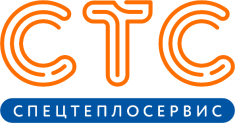 Генеральному директоруЗАО «Спецтеплосервис»А.Н. Кочергинуот________________________________проживающего по адресу______________________________________________________________________тел.______________________________